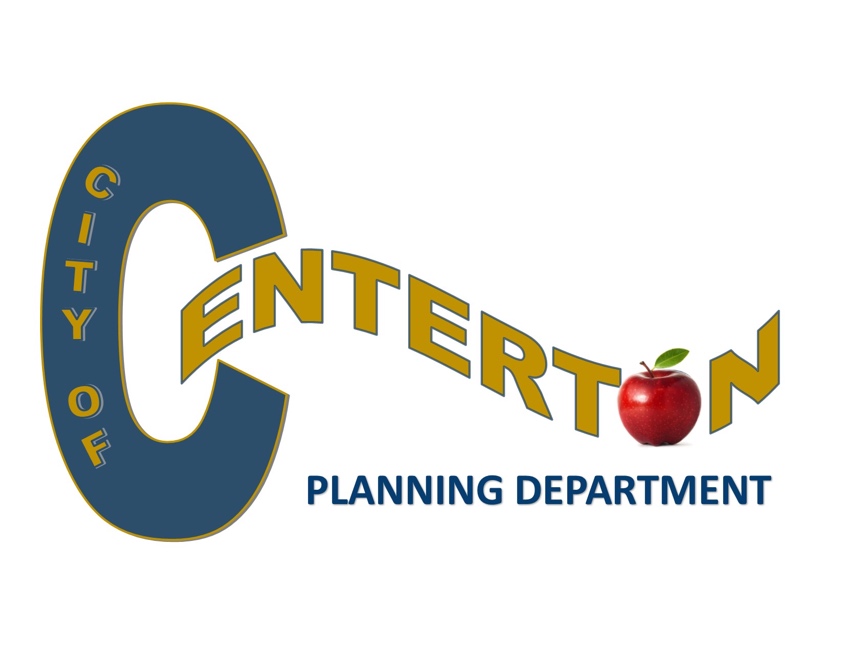 Career Opportunity Immediate opening for City Planner I or City Planner IISeeking qualified person with municipal planning experience to review various planning & zoning applications including subdivision & development submittals for code compliance;coordinate with developers, engineers, & city staff; and prepare and present project reports to the Planning Commission.Must be proficient in Microsoft Office, and possess exceptional organizational, oral & written communications, and clerical skills. Great benefits include Health insurance & APERS retirement plan. Compensation Based on Experience starting at $23.63/hr.Application at www.centertonar.us or Indeed: https://www.indeed.com/job/city-planner-level-i-or-ii-d5cec59f96c28aaeSUBMIT RESUMES and SALARY REQUIREMENTS TO careers@centertonar.usOPEN UNTIL POSITION FILLEDCity of Centerton is an equal opportunity employer